PRIPREME UČENIKA ZA ODLAZAK NA MOBILNOST U SKLOPU ERASMUS+ PROJEKTA U ŠKOFJA LOKU Zadar, 16. 9. 2022. Danas smo nastavli s pripremama za mobilnost učenika Erasmus + Škofja Loka „Program zdravstvene njege“. Nastavnice u pratnji, Petra Karaga i Sonja Šare upoznale su učenike s hodogramom daljnjih aktivnosti. Kroz predavanje koje su nastavnice pripremile učenici su se upoznali s najčešćim uzrocima gubitka vida, kao i načinima dijagnostike. Nadalje, učenici su prema hodogramu aktivnosti dobili upute o financijskoj odgovornosti, načinu ostavrenja prava na Europsko zdravstveno osiguranje i važnosti prisustvovanja pripremnimm sastancima.   Novi  sastanak dogovoren je za idući tjedan kada će se učenici upoznati s geografskim i kulturnim obilježjima Škofja Loke.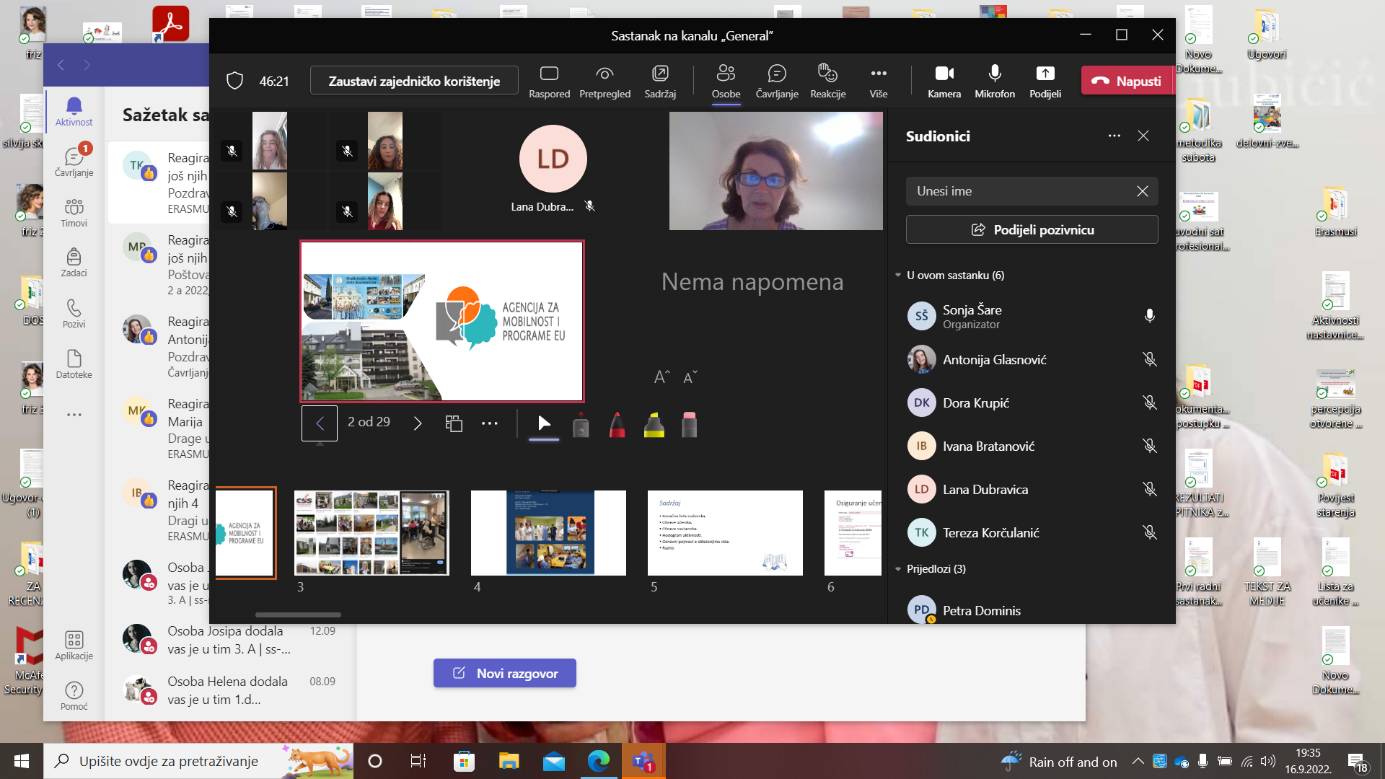 